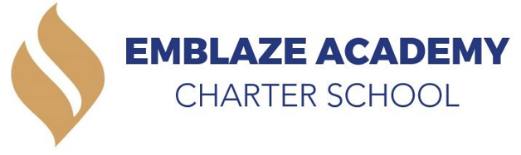 Board Meeting September 11, 20196:30PM - 8:15PMBoard Members in Attendance:Absent Board Members: Other Attendees: Geraldo Vasquez, Board ChairMarlin JenkinsRosann Santos, Vice Chair Matthew Kirby-Smith Tameka Beckford-Young, SecretaryRaghav ThaparHarini Mittal, TreasurerKristen Shroff, Head of SchoolErienne Rojas, Director of OperationsAgenda ItemThe meeting was called to order at 6:17pm by Gerry Vasquez. Management ReportHow many days of cash at hand does the Board feel comfortable? Minimum of 60 days of cash at hand. Next Steps: Head of School and DOO will meet with EdTec to create a new budget for FY20 with enrollment numbers updated and line item changes.Finance and Facilities Committee ReportJuly and August 2019 financials will be presented at the next boarding as EdTec doesn’t report them separately since it is a beginning of the year. FY2019 financials – Still a few shifts over the next couple of weeks as EdTec’s accounting team works with auditors. Governance Committee ReportSuccession Planning – Selection of New Board ChairBoard Member Job Descriptions Status (Updating)Process for Succession of Board Chair:Resume will be sent to Gerry and Tameka then interviews commenceGovernance Committee makes recommendation to the BoardVoting and then vetting process with the State (fingerprinting, etc)Internal person will prove the ideal candidate (familiarity with board members, management team)Enrollment and Development Committee ReportDevelopment Update Considering cutting Firefly and pursuing other development options/networksUse money that is allocated for Firefly and host a gala or fundraiser in the new space Next Steps:Summer Committee Meetings – consider scheduling meetings every other month Committee Objectives – Succession PlanningClose-out outstanding open items for the BoardThe meeting adjourned at 7:46pm by Gerry Vasquez.